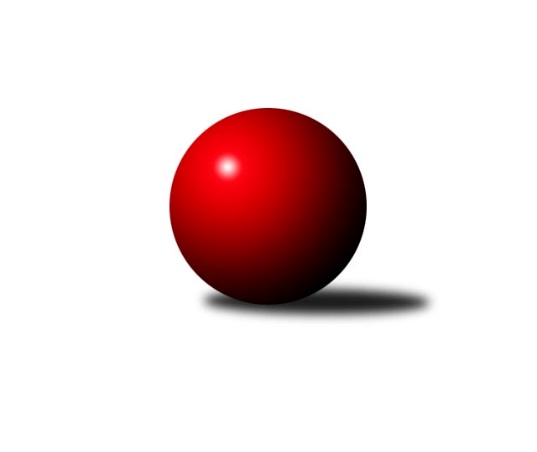 Č.6Ročník 2023/2024	30.5.2024 Sdružený Přebor Plzeňska 2023/2024Statistika 6. kolaTabulka družstev:		družstvo	záp	výh	rem	proh	skore	sety	průměr	body	plné	dorážka	chyby	1.	TJ Baník Stříbro B	6	6	0	0	41.0 : 7.0 	(102.5 : 41.5)	3171	12	2196	975	58.7	2.	TJ Dobřany C	6	4	1	1	32.5 : 15.5 	(88.5 : 55.5)	2686	9	1905	781	36.8	3.	SKK Rokycany D	5	4	0	1	26.0 : 14.0 	(68.5 : 51.5)	3056	8	2130	926	72.4	4.	TJ Baník Stříbro C	5	4	0	1	25.0 : 15.0 	(72.5 : 47.5)	2742	8	1924	818	54.6	5.	SK Škoda VS Plzeň C	6	3	1	2	25.0 : 23.0 	(70.5 : 73.5)	2895	7	2038	858	80.3	6.	CB Dobřany C	5	3	0	2	21.0 : 19.0 	(51.0 : 69.0)	2847	6	1997	850	60.2	7.	TJ Přeštice A	6	2	0	4	23.0 : 25.0 	(70.0 : 74.0)	2704	4	1919	785	43.3	8.	TJ Sokol Plzeň V C	7	2	0	5	20.5 : 35.5 	(68.5 : 99.5)	2658	4	1899	759	76.6	9.	TJ Sokol Plzeň V B	5	0	2	3	13.0 : 27.0 	(53.0 : 67.0)	2776	2	1989	787	85.4	10.	TJ Slavoj Plzeň C	6	1	0	5	12.0 : 36.0 	(53.5 : 90.5)	2731	2	1949	782	95	11.	TJ Slavoj Plzeň D	5	0	0	5	9.0 : 31.0 	(45.5 : 74.5)	2662	0	1875	787	62.2Tabulka doma:		družstvo	záp	výh	rem	proh	skore	sety	průměr	body	maximum	minimum	1.	TJ Baník Stříbro B	4	4	0	0	28.0 : 4.0 	(71.5 : 24.5)	3077	8	3096	3061	2.	SKK Rokycany D	4	3	0	1	21.0 : 11.0 	(54.0 : 42.0)	3046	6	3100	2994	3.	SK Škoda VS Plzeň C	3	2	1	0	16.0 : 8.0 	(40.0 : 32.0)	2856	5	2881	2840	4.	TJ Baník Stříbro C	2	2	0	0	12.0 : 4.0 	(35.0 : 13.0)	3029	4	3062	2995	5.	TJ Přeštice A	3	2	0	1	17.0 : 7.0 	(43.0 : 29.0)	2377	4	2459	2333	6.	TJ Dobřany C	2	1	0	1	9.0 : 7.0 	(32.0 : 16.0)	2434	2	2441	2427	7.	TJ Slavoj Plzeň C	2	1	0	1	5.0 : 11.0 	(19.5 : 28.5)	2800	2	2859	2740	8.	TJ Sokol Plzeň V C	3	1	0	2	10.5 : 13.5 	(33.0 : 39.0)	2820	2	2987	2726	9.	CB Dobřany C	3	1	0	2	9.0 : 15.0 	(29.0 : 43.0)	2950	2	2974	2926	10.	TJ Sokol Plzeň V B	2	0	1	1	5.0 : 11.0 	(22.5 : 25.5)	2913	1	2953	2872	11.	TJ Slavoj Plzeň D	3	0	0	3	8.0 : 16.0 	(30.5 : 41.5)	3007	0	3099	2885Tabulka venku:		družstvo	záp	výh	rem	proh	skore	sety	průměr	body	maximum	minimum	1.	TJ Dobřany C	4	3	1	0	23.5 : 8.5 	(56.5 : 39.5)	2771	7	3025	2336	2.	TJ Baník Stříbro B	2	2	0	0	13.0 : 3.0 	(31.0 : 17.0)	3219	4	3273	3164	3.	CB Dobřany C	2	2	0	0	12.0 : 4.0 	(22.0 : 26.0)	2796	4	3147	2444	4.	TJ Baník Stříbro C	3	2	0	1	13.0 : 11.0 	(37.5 : 34.5)	2599	4	2998	2269	5.	SKK Rokycany D	1	1	0	0	5.0 : 3.0 	(14.5 : 9.5)	3066	2	3066	3066	6.	SK Škoda VS Plzeň C	3	1	0	2	9.0 : 15.0 	(30.5 : 41.5)	2908	2	3031	2805	7.	TJ Sokol Plzeň V C	4	1	0	3	10.0 : 22.0 	(35.5 : 60.5)	2618	2	2992	2299	8.	TJ Sokol Plzeň V B	3	0	1	2	8.0 : 16.0 	(30.5 : 41.5)	2730	1	2955	2453	9.	TJ Slavoj Plzeň D	2	0	0	2	1.0 : 15.0 	(15.0 : 33.0)	2490	0	2784	2195	10.	TJ Přeštice A	3	0	0	3	6.0 : 18.0 	(27.0 : 45.0)	2812	0	2828	2790	11.	TJ Slavoj Plzeň C	4	0	0	4	7.0 : 25.0 	(34.0 : 62.0)	2714	0	2833	2657Tabulka podzimní části:		družstvo	záp	výh	rem	proh	skore	sety	průměr	body	doma	venku	1.	TJ Baník Stříbro B	6	6	0	0	41.0 : 7.0 	(102.5 : 41.5)	3171	12 	4 	0 	0 	2 	0 	0	2.	TJ Dobřany C	6	4	1	1	32.5 : 15.5 	(88.5 : 55.5)	2686	9 	1 	0 	1 	3 	1 	0	3.	SKK Rokycany D	5	4	0	1	26.0 : 14.0 	(68.5 : 51.5)	3056	8 	3 	0 	1 	1 	0 	0	4.	TJ Baník Stříbro C	5	4	0	1	25.0 : 15.0 	(72.5 : 47.5)	2742	8 	2 	0 	0 	2 	0 	1	5.	SK Škoda VS Plzeň C	6	3	1	2	25.0 : 23.0 	(70.5 : 73.5)	2895	7 	2 	1 	0 	1 	0 	2	6.	CB Dobřany C	5	3	0	2	21.0 : 19.0 	(51.0 : 69.0)	2847	6 	1 	0 	2 	2 	0 	0	7.	TJ Přeštice A	6	2	0	4	23.0 : 25.0 	(70.0 : 74.0)	2704	4 	2 	0 	1 	0 	0 	3	8.	TJ Sokol Plzeň V C	7	2	0	5	20.5 : 35.5 	(68.5 : 99.5)	2658	4 	1 	0 	2 	1 	0 	3	9.	TJ Sokol Plzeň V B	5	0	2	3	13.0 : 27.0 	(53.0 : 67.0)	2776	2 	0 	1 	1 	0 	1 	2	10.	TJ Slavoj Plzeň C	6	1	0	5	12.0 : 36.0 	(53.5 : 90.5)	2731	2 	1 	0 	1 	0 	0 	4	11.	TJ Slavoj Plzeň D	5	0	0	5	9.0 : 31.0 	(45.5 : 74.5)	2662	0 	0 	0 	3 	0 	0 	2Tabulka jarní části:		družstvo	záp	výh	rem	proh	skore	sety	průměr	body	doma	venku	1.	TJ Slavoj Plzeň C	0	0	0	0	0.0 : 0.0 	(0.0 : 0.0)	0	0 	0 	0 	0 	0 	0 	0 	2.	TJ Přeštice A	0	0	0	0	0.0 : 0.0 	(0.0 : 0.0)	0	0 	0 	0 	0 	0 	0 	0 	3.	TJ Slavoj Plzeň D	0	0	0	0	0.0 : 0.0 	(0.0 : 0.0)	0	0 	0 	0 	0 	0 	0 	0 	4.	SKK Rokycany D	0	0	0	0	0.0 : 0.0 	(0.0 : 0.0)	0	0 	0 	0 	0 	0 	0 	0 	5.	TJ Dobřany C	0	0	0	0	0.0 : 0.0 	(0.0 : 0.0)	0	0 	0 	0 	0 	0 	0 	0 	6.	CB Dobřany C	0	0	0	0	0.0 : 0.0 	(0.0 : 0.0)	0	0 	0 	0 	0 	0 	0 	0 	7.	TJ Baník Stříbro C	0	0	0	0	0.0 : 0.0 	(0.0 : 0.0)	0	0 	0 	0 	0 	0 	0 	0 	8.	TJ Sokol Plzeň V B	0	0	0	0	0.0 : 0.0 	(0.0 : 0.0)	0	0 	0 	0 	0 	0 	0 	0 	9.	SK Škoda VS Plzeň C	0	0	0	0	0.0 : 0.0 	(0.0 : 0.0)	0	0 	0 	0 	0 	0 	0 	0 	10.	TJ Sokol Plzeň V C	0	0	0	0	0.0 : 0.0 	(0.0 : 0.0)	0	0 	0 	0 	0 	0 	0 	0 	11.	TJ Baník Stříbro B	0	0	0	0	0.0 : 0.0 	(0.0 : 0.0)	0	0 	0 	0 	0 	0 	0 	0 Zisk bodů pro družstvo:		jméno hráče	družstvo	body	zápasy	v %	dílčí body	sety	v %	1.	Karel Smrž 	TJ Baník Stříbro B 	6	/	6	(100%)	21	/	24	(88%)	2.	Zuzana Záveská 	TJ Baník Stříbro B 	6	/	6	(100%)	20.5	/	24	(85%)	3.	Stanislav Zoubek 	TJ Baník Stříbro B 	6	/	6	(100%)	20	/	24	(83%)	4.	Jiří Jelínek 	TJ Dobřany C 	6	/	6	(100%)	19	/	24	(79%)	5.	Jan Vlach 	TJ Baník Stříbro B 	5	/	5	(100%)	14	/	20	(70%)	6.	Karel Vavřička 	TJ Přeštice A 	5	/	5	(100%)	14	/	20	(70%)	7.	Petr Trdlička 	TJ Dobřany C 	5	/	6	(83%)	18	/	24	(75%)	8.	Petr Zíka 	SK Škoda VS Plzeň C 	5	/	6	(83%)	17	/	24	(71%)	9.	Koloman Lázók 	TJ Dobřany C 	4.5	/	6	(75%)	14	/	24	(58%)	10.	Jiří Karlík 	TJ Sokol Plzeň V C 	4.5	/	7	(64%)	17	/	28	(61%)	11.	Michal Pilař 	SKK Rokycany D 	4	/	4	(100%)	12	/	16	(75%)	12.	Zdeněk Eichler 	CB Dobřany C 	4	/	4	(100%)	12	/	16	(75%)	13.	Jindřich Mašek 	TJ Sokol Plzeň V C 	4	/	4	(100%)	10	/	16	(63%)	14.	Jiří Vavřička 	SKK Rokycany D 	4	/	5	(80%)	14	/	20	(70%)	15.	Pavel Troch 	TJ Sokol Plzeň V C 	4	/	5	(80%)	11	/	20	(55%)	16.	Martin Krištof 	TJ Dobřany C 	4	/	6	(67%)	15	/	24	(63%)	17.	David Junek 	TJ Baník Stříbro C 	3	/	3	(100%)	11	/	12	(92%)	18.	Miroslav Hrad 	TJ Baník Stříbro C 	3	/	4	(75%)	13	/	16	(81%)	19.	Jiří Hůrka 	TJ Baník Stříbro B 	3	/	4	(75%)	9.5	/	16	(59%)	20.	Karel Ganaj 	TJ Baník Stříbro C 	3	/	5	(60%)	14.5	/	20	(73%)	21.	Libor Vít 	TJ Sokol Plzeň V B 	3	/	5	(60%)	13	/	20	(65%)	22.	Pavel Spisar 	TJ Baník Stříbro C 	3	/	5	(60%)	13	/	20	(65%)	23.	Martin Karkoš 	TJ Sokol Plzeň V B 	3	/	5	(60%)	12	/	20	(60%)	24.	Patrik Kolář 	TJ Sokol Plzeň V B 	3	/	5	(60%)	12	/	20	(60%)	25.	Martin Andrš 	TJ Baník Stříbro C 	3	/	5	(60%)	12	/	20	(60%)	26.	Alexander Kalas 	TJ Slavoj Plzeň D 	3	/	5	(60%)	11.5	/	20	(58%)	27.	Matěj Beníšek 	SKK Rokycany D 	3	/	5	(60%)	11	/	20	(55%)	28.	Miroslav Šteffl 	TJ Přeštice A 	3	/	6	(50%)	13.5	/	24	(56%)	29.	Jan Valdman 	TJ Sokol Plzeň V C 	3	/	6	(50%)	13.5	/	24	(56%)	30.	Jaromír Kotas 	TJ Slavoj Plzeň C 	3	/	6	(50%)	12.5	/	24	(52%)	31.	Václava Flaišhanzová 	SK Škoda VS Plzeň C 	3	/	6	(50%)	10.5	/	24	(44%)	32.	Roman Janota 	TJ Přeštice A 	2	/	2	(100%)	8	/	8	(100%)	33.	Karel Majner 	SK Škoda VS Plzeň C 	2	/	2	(100%)	8	/	8	(100%)	34.	Václav Štych 	TJ Dobřany C 	2	/	2	(100%)	5	/	8	(63%)	35.	David Wohlmuth 	SKK Rokycany D 	2	/	3	(67%)	10	/	12	(83%)	36.	Petr Bohuslav 	SKK Rokycany D 	2	/	3	(67%)	9	/	12	(75%)	37.	Veronika Nováková 	TJ Slavoj Plzeň C 	2	/	3	(67%)	9	/	12	(75%)	38.	Veronika Šulcová 	CB Dobřany C 	2	/	3	(67%)	7	/	12	(58%)	39.	Pavel Šulc 	CB Dobřany C 	2	/	3	(67%)	7	/	12	(58%)	40.	Josef Hora 	TJ Přeštice A 	2	/	3	(67%)	6	/	12	(50%)	41.	Jan Kraus 	TJ Slavoj Plzeň C 	2	/	4	(50%)	8.5	/	16	(53%)	42.	Karel Jindra 	SK Škoda VS Plzeň C 	2	/	4	(50%)	8	/	16	(50%)	43.	Miroslav Čepický 	TJ Přeštice A 	2	/	4	(50%)	8	/	16	(50%)	44.	Zdeňka Nová 	CB Dobřany C 	2	/	4	(50%)	7	/	16	(44%)	45.	Kamila Novotná 	CB Dobřany C 	2	/	4	(50%)	5.5	/	16	(34%)	46.	Jan Beníšek 	SKK Rokycany D 	2	/	4	(50%)	5	/	16	(31%)	47.	Michal Duchek 	TJ Baník Stříbro B 	2	/	5	(40%)	10.5	/	20	(53%)	48.	Jaroslav Zavadil 	TJ Přeštice A 	2	/	5	(40%)	9.5	/	20	(48%)	49.	Milan Kubát 	TJ Přeštice A 	2	/	5	(40%)	9	/	20	(45%)	50.	Vendula Blechová 	CB Dobřany C 	2	/	5	(40%)	8.5	/	20	(43%)	51.	Petr Beneš 	TJ Baník Stříbro C 	2	/	5	(40%)	8	/	20	(40%)	52.	Rudolf Březina 	TJ Slavoj Plzeň D 	2	/	5	(40%)	7	/	20	(35%)	53.	Natálie Bajerová 	TJ Slavoj Plzeň D 	2	/	5	(40%)	6	/	20	(30%)	54.	Šárka Sýkorová 	SK Škoda VS Plzeň C 	2	/	6	(33%)	12.5	/	24	(52%)	55.	Zdeněk Weigl 	SK Škoda VS Plzeň C 	2	/	6	(33%)	10.5	/	24	(44%)	56.	Milan Gleissner 	TJ Dobřany C 	1	/	1	(100%)	4	/	4	(100%)	57.	Ondřej Musil 	CB Dobřany C 	1	/	1	(100%)	2	/	4	(50%)	58.	Josef Tětek 	TJ Sokol Plzeň V B 	1	/	2	(50%)	2	/	8	(25%)	59.	Petr Sloup 	TJ Dobřany C 	1	/	3	(33%)	5.5	/	12	(46%)	60.	Dalibor Henrich 	TJ Slavoj Plzeň C 	1	/	3	(33%)	2	/	12	(17%)	61.	Vlastimil Hlavatý 	TJ Slavoj Plzeň D 	1	/	4	(25%)	7.5	/	16	(47%)	62.	Milan Vlček 	TJ Baník Stříbro B 	1	/	4	(25%)	7	/	16	(44%)	63.	Jaroslav Honsa 	TJ Slavoj Plzeň C 	1	/	4	(25%)	6	/	16	(38%)	64.	Andrea Pytlíková 	SKK Rokycany D 	1	/	4	(25%)	5.5	/	16	(34%)	65.	Jiří Hebr 	SK Škoda VS Plzeň C 	1	/	4	(25%)	3	/	16	(19%)	66.	Matyáš Luhan 	TJ Slavoj Plzeň D 	1	/	5	(20%)	6.5	/	20	(33%)	67.	Iva Černá 	TJ Slavoj Plzeň C 	1	/	5	(20%)	6	/	20	(30%)	68.	František Vaněček 	TJ Sokol Plzeň V B 	1	/	5	(20%)	5	/	20	(25%)	69.	Jiří Kroupa 	TJ Přeštice A 	1	/	5	(20%)	2	/	20	(10%)	70.	Jan Mertl 	TJ Dobřany C 	1	/	6	(17%)	8	/	24	(33%)	71.	Oldřich Lohr 	TJ Sokol Plzeň V C 	1	/	7	(14%)	7	/	28	(25%)	72.	Josef Michal 	TJ Přeštice A 	0	/	1	(0%)	0	/	4	(0%)	73.	Václav Brožík 	TJ Slavoj Plzeň D 	0	/	2	(0%)	3	/	8	(38%)	74.	Alena Nekulová 	SKK Rokycany D 	0	/	2	(0%)	2	/	8	(25%)	75.	Jan Jirovský 	TJ Sokol Plzeň V B 	0	/	3	(0%)	5	/	12	(42%)	76.	Hana Hofreitrová 	TJ Slavoj Plzeň C 	0	/	3	(0%)	3	/	12	(25%)	77.	Marcela Hessová 	CB Dobřany C 	0	/	3	(0%)	1	/	12	(8%)	78.	Josef Fišer 	CB Dobřany C 	0	/	3	(0%)	1	/	12	(8%)	79.	Hana Spisarová 	TJ Baník Stříbro C 	0	/	3	(0%)	1	/	12	(8%)	80.	Václav Pavlíček 	TJ Sokol Plzeň V B 	0	/	4	(0%)	4	/	16	(25%)	81.	Hana Vosková 	TJ Slavoj Plzeň D 	0	/	4	(0%)	4	/	16	(25%)	82.	Jiří Diviš 	TJ Sokol Plzeň V C 	0	/	4	(0%)	1	/	16	(6%)	83.	Václav Reithmaier 	TJ Slavoj Plzeň C 	0	/	5	(0%)	3	/	20	(15%)	84.	Radek Pěnička 	TJ Sokol Plzeň V C 	0	/	7	(0%)	7	/	28	(25%)Průměry na kuželnách:		kuželna	průměr	plné	dorážka	chyby	výkon na hráče	1.	SKK Rokycany, 1-4	3005	2109	896	75.1	(500.9)	2.	CB Dobřany, 1-4	2979	2094	885	78.7	(496.6)	3.	TJ Slavoj Plzeň, 1-4	2930	2061	869	79.7	(488.4)	4.	Stříbro, 1-4	2894	2026	867	70.0	(482.3)	5.	Sokol Plzeň V, 1-4	2871	2027	844	76.9	(478.7)	6.	SK Škoda VS Plzeň, 1-4	2799	1997	802	89.5	(466.6)	7.	TJ Dobřany, 1-2	2395	1711	684	19.8	(399.2)	8.	TJ Přeštice, 1-2	2300	1663	637	0.0	(383.5)Nejlepší výkony na kuželnách:SKK Rokycany, 1-4TJ Baník Stříbro B	3273	3. kolo	Michal Pilař 	SKK Rokycany D	587	3. koloSKK Rokycany D	3100	3. kolo	Michal Duchek 	TJ Baník Stříbro B	584	3. koloSKK Rokycany D	3056	5. kolo	Karel Smrž 	TJ Baník Stříbro B	579	3. koloSKK Rokycany D	3032	1. kolo	Michal Pilař 	SKK Rokycany D	578	5. koloSKK Rokycany D	2994	6. kolo	Petr Bohuslav 	SKK Rokycany D	565	6. koloSK Škoda VS Plzeň C	2889	1. kolo	Jiří Vavřička 	SKK Rokycany D	565	1. koloTJ Sokol Plzeň V C	2879	5. kolo	Zuzana Záveská 	TJ Baník Stříbro B	562	3. koloTJ Přeštice A	2819	6. kolo	Jan Vlach 	TJ Baník Stříbro B	551	3. kolo		. kolo	Jan Beníšek 	SKK Rokycany D	542	5. kolo		. kolo	Michal Pilař 	SKK Rokycany D	540	1. koloCB Dobřany, 1-4TJ Baník Stříbro B	3164	5. kolo	Karel Smrž 	TJ Baník Stříbro B	572	5. koloSK Škoda VS Plzeň C	3031	3. kolo	Stanislav Zoubek 	TJ Baník Stříbro B	559	5. koloCB Dobřany C	2974	5. kolo	Karel Majner 	SK Škoda VS Plzeň C	557	3. koloCB Dobřany C	2949	1. kolo	Zdeněk Eichler 	CB Dobřany C	544	5. koloCB Dobřany C	2926	3. kolo	Zdeněk Eichler 	CB Dobřany C	539	3. koloTJ Slavoj Plzeň C	2833	1. kolo	Zdeněk Eichler 	CB Dobřany C	536	1. kolo		. kolo	Petr Zíka 	SK Škoda VS Plzeň C	535	3. kolo		. kolo	Zdeněk Weigl 	SK Škoda VS Plzeň C	527	3. kolo		. kolo	Kamila Novotná 	CB Dobřany C	526	1. kolo		. kolo	Milan Vlček 	TJ Baník Stříbro B	521	5. koloTJ Slavoj Plzeň, 1-4CB Dobřany C	3147	6. kolo	Jiří Vavřička 	SKK Rokycany D	565	4. koloTJ Slavoj Plzeň D	3099	6. kolo	Alexander Kalas 	TJ Slavoj Plzeň D	565	6. koloSKK Rokycany D	3066	4. kolo	Pavel Šulc 	CB Dobřany C	564	6. koloTJ Slavoj Plzeň D	3037	4. kolo	Petr Bohuslav 	SKK Rokycany D	561	4. koloTJ Dobřany C	3025	5. kolo	David Wohlmuth 	SKK Rokycany D	538	4. koloTJ Sokol Plzeň V C	2992	3. kolo	Jan Valdman 	TJ Sokol Plzeň V C	537	3. koloTJ Slavoj Plzeň D	2885	3. kolo	Martin Krištof 	TJ Dobřany C	537	5. koloTJ Slavoj Plzeň C	2859	5. kolo	Rudolf Březina 	TJ Slavoj Plzeň D	536	4. koloTJ Slavoj Plzeň C	2740	2. kolo	Josef Fišer 	CB Dobřany C	535	6. koloTJ Sokol Plzeň V B	2453	2. kolo	Jaromír Kotas 	TJ Slavoj Plzeň C	534	5. koloStříbro, 1-4TJ Baník Stříbro B	3096	6. kolo	David Junek 	TJ Baník Stříbro C	598	3. koloTJ Baník Stříbro B	3077	2. kolo	Stanislav Zoubek 	TJ Baník Stříbro B	582	2. koloTJ Baník Stříbro B	3073	4. kolo	Michal Duchek 	TJ Baník Stříbro B	559	6. koloTJ Baník Stříbro C	3062	3. kolo	Stanislav Zoubek 	TJ Baník Stříbro B	556	1. koloTJ Baník Stříbro B	3061	1. kolo	Martin Andrš 	TJ Baník Stříbro C	554	3. koloTJ Baník Stříbro C	2995	5. kolo	David Junek 	TJ Baník Stříbro C	542	5. koloTJ Sokol Plzeň V B	2955	6. kolo	Libor Vít 	TJ Sokol Plzeň V B	541	6. koloTJ Přeštice A	2828	4. kolo	Karel Vavřička 	TJ Přeštice A	541	4. koloSK Škoda VS Plzeň C	2805	5. kolo	Zuzana Záveská 	TJ Baník Stříbro B	539	6. koloTJ Slavoj Plzeň D	2784	2. kolo	Karel Smrž 	TJ Baník Stříbro B	535	1. koloSokol Plzeň V, 1-4TJ Baník Stříbro C	2998	1. kolo	Jan Valdman 	TJ Sokol Plzeň V C	560	4. koloTJ Sokol Plzeň V C	2987	4. kolo	Martin Karkoš 	TJ Sokol Plzeň V B	558	1. koloTJ Sokol Plzeň V B	2953	3. kolo	David Junek 	TJ Baník Stříbro C	544	1. koloTJ Dobřany C	2952	6. kolo	Patrik Kolář 	TJ Sokol Plzeň V B	540	3. koloTJ Dobřany C	2949	3. kolo	Martin Andrš 	TJ Baník Stříbro C	539	2. koloTJ Sokol Plzeň V B	2872	1. kolo	Pavel Troch 	TJ Sokol Plzeň V C	528	2. koloTJ Baník Stříbro C	2858	2. kolo	Martin Krištof 	TJ Dobřany C	527	6. koloTJ Sokol Plzeň V C	2748	2. kolo	Miroslav Hrad 	TJ Baník Stříbro C	523	1. koloTJ Sokol Plzeň V C	2726	6. kolo	Martin Karkoš 	TJ Sokol Plzeň V B	516	3. koloTJ Slavoj Plzeň C	2676	4. kolo	Martin Andrš 	TJ Baník Stříbro C	509	1. koloSK Škoda VS Plzeň, 1-4SK Škoda VS Plzeň C	2881	4. kolo	Josef Tětek 	TJ Sokol Plzeň V B	523	4. koloSK Škoda VS Plzeň C	2848	2. kolo	Zdeněk Weigl 	SK Škoda VS Plzeň C	521	2. koloSK Škoda VS Plzeň C	2840	6. kolo	Petr Zíka 	SK Škoda VS Plzeň C	519	2. koloTJ Přeštice A	2790	2. kolo	Roman Janota 	TJ Přeštice A	516	2. koloTJ Sokol Plzeň V B	2782	4. kolo	Zdeněk Weigl 	SK Škoda VS Plzeň C	513	4. koloTJ Slavoj Plzeň C	2657	6. kolo	Petr Zíka 	SK Škoda VS Plzeň C	508	6. kolo		. kolo	Karel Majner 	SK Škoda VS Plzeň C	507	6. kolo		. kolo	Karel Jindra 	SK Škoda VS Plzeň C	503	4. kolo		. kolo	Karel Vavřička 	TJ Přeštice A	502	2. kolo		. kolo	Petr Zíka 	SK Škoda VS Plzeň C	498	4. koloTJ Dobřany, 1-2CB Dobřany C	2444	2. kolo	Kamila Novotná 	CB Dobřany C	435	2. koloTJ Dobřany C	2441	4. kolo	Jiří Jelínek 	TJ Dobřany C	432	4. koloTJ Dobřany C	2427	2. kolo	Martin Krištof 	TJ Dobřany C	429	4. koloTJ Baník Stříbro C	2269	4. kolo	Pavel Spisar 	TJ Baník Stříbro C	424	4. kolo		. kolo	Martin Krištof 	TJ Dobřany C	423	2. kolo		. kolo	Ondřej Musil 	CB Dobřany C	423	2. kolo		. kolo	Milan Gleissner 	TJ Dobřany C	420	4. kolo		. kolo	Vendula Blechová 	CB Dobřany C	419	2. kolo		. kolo	Koloman Lázók 	TJ Dobřany C	419	2. kolo		. kolo	Petr Trdlička 	TJ Dobřany C	407	4. koloTJ Přeštice, 1-2TJ Přeštice A	2339	5. kolo	Karel Vavřička 	TJ Přeštice A	436	1. koloTJ Dobřany C	2336	1. kolo	Roman Janota 	TJ Přeštice A	433	1. koloTJ Přeštice A	2333	1. kolo	Milan Kubát 	TJ Přeštice A	417	5. koloTJ Slavoj Plzeň D	2195	5. kolo	Jiří Jelínek 	TJ Dobřany C	412	1. kolo		. kolo	Alexander Kalas 	TJ Slavoj Plzeň D	412	5. kolo		. kolo	Jaroslav Zavadil 	TJ Přeštice A	399	5. kolo		. kolo	Martin Krištof 	TJ Dobřany C	399	1. kolo		. kolo	Koloman Lázók 	TJ Dobřany C	393	1. kolo		. kolo	Miroslav Šteffl 	TJ Přeštice A	391	1. kolo		. kolo	Jiří Kroupa 	TJ Přeštice A	391	5. koloČetnost výsledků:	8.0 : 0.0	1x	7.0 : 1.0	7x	6.0 : 2.0	6x	5.0 : 3.0	2x	4.0 : 4.0	2x	3.0 : 5.0	4x	2.0 : 6.0	4x	1.5 : 6.5	1x	1.0 : 7.0	2x	0.0 : 8.0	1x